Pädagogischer Bericht (Wiedervorlage)ein ILEB-Kompetenzraster kann angefügt werdenUnterschrift: ___________________________       Datum: ___________                              (Lehrkraft )Unterschrift: ___________________________ 	   Datum: ____________
                                            (Schulleitung)Unterschrift: ___________________________ 	   Datum: ____________
                                             (Erziehungsberechtigte)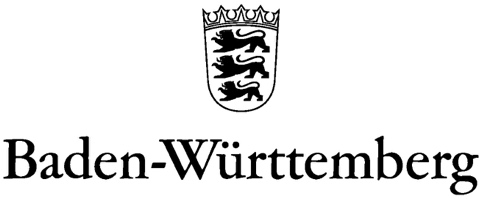 STAATLICHES SCHULAMT DONAUESCHINGENSTAATLICHES SCHULAMT DONAUESCHINGENSTAATLICHES SCHULAMT DONAUESCHINGEN1. Angaben zur Person des Kindes oder der/des Jugendlichen1. Angaben zur Person des Kindes oder der/des Jugendlichen1. Angaben zur Person des Kindes oder der/des Jugendlichen1. Angaben zur Person des Kindes oder der/des Jugendlichen1. Angaben zur Person des Kindes oder der/des Jugendlichen1. Angaben zur Person des Kindes oder der/des Jugendlichen1. Angaben zur Person des Kindes oder der/des JugendlichenName, Vorname(n)Name, Vorname(n)Name, Vorname(n)  Mädchen  Junge  Mädchen  Jungegeb. amgeb. amSchuleSchuleSchuleKlassenlehrer/in Klassenlehrer/in Klassenlehrer/in Lehrkraft der Sonderpädagogik Lehrkraft der Sonderpädagogik Lehrkraft der Sonderpädagogik Erziehungsberechtigt sind/ist:  beide Elternteile	  Mutter		  Vater		       Erziehungsberechtigt sind/ist:  beide Elternteile	  Mutter		  Vater		       Erziehungsberechtigt sind/ist:  beide Elternteile	  Mutter		  Vater		       Erziehungsberechtigt sind/ist:  beide Elternteile	  Mutter		  Vater		       Erziehungsberechtigt sind/ist:  beide Elternteile	  Mutter		  Vater		       Erziehungsberechtigt sind/ist:  beide Elternteile	  Mutter		  Vater		       Erziehungsberechtigt sind/ist:  beide Elternteile	  Mutter		  Vater		       Aktuelle Adresse des/ der ErziehungsberechtigtenAktuelle Adresse des/ der ErziehungsberechtigtenAktuelle Adresse des/ der ErziehungsberechtigtenAktuelle Adresse des/ der ErziehungsberechtigtenAktuelle Adresse des/ der ErziehungsberechtigtenAktuelle Adresse des/ der ErziehungsberechtigtenAktuelle Adresse des/ der ErziehungsberechtigtenName, VornameStraße/Nr.Postleitzahl/Ort Postleitzahl/Ort Tel. Tel. E-Mail SchuljahrSchulbesuchsjahrKlassenstufeSchulart, Name, Ortletzter Feststellungsbescheid mit Förderschwerpunkt und Datumletzter Feststellungsbescheid mit Förderschwerpunkt und DatumBeteiligte FachdisziplinenName/ Anschrift/ Telefonnummer/ E-MailÄrzte
Therapeuten
Jugendamt
Eingliederungshilfe
Sonstige2. Anlass des Berichts2. Anlass des Berichts Der bereits festgestellte Anspruch auf ein sonderpädagogisches Bildungsangebot     soll unter Beibehaltung des Lernortes verlängert werden. Der bereits festgestellte Anspruch auf ein sonderpädagogisches Bildungsangebot     soll unter Beibehaltung des Lernortes verlängert werden. Der bereits festgestellte Anspruch auf ein sonderpädagogisches Bildungsangebot     soll an einem anderen Lernort verlängert werden. Der bereits festgestellte Anspruch auf ein sonderpädagogisches Bildungsangebot     soll an einem anderen Lernort verlängert werden.       Der Förderschwerpunkt soll geändert werden.            Aus Sicht der Schule wäre folgender Förderschwerpunkt angemessen:       Der Förderschwerpunkt soll geändert werden.            Aus Sicht der Schule wäre folgender Förderschwerpunkt angemessen: Die Erfüllung des bereits festgestellten Anspruchs auf ein sonderpädagogisches Bil-     dungsangebot soll ausgesetzt werden.      Folgender Lernort ist vorgesehen:       Die Erfüllung des bereits festgestellten Anspruchs auf ein sonderpädagogisches Bil-     dungsangebot soll ausgesetzt werden.      Folgender Lernort ist vorgesehen:       Das Aussetzen der Erfüllung eines festgestellten Anspruchs auf ein sonderpädagogi-     sches Bildungsangebot soll beendet werden. Das Aussetzen der Erfüllung eines festgestellten Anspruchs auf ein sonderpädagogi-     sches Bildungsangebot soll beendet werden.      Der festgestellte Anspruch auf ein sonderpädagogisches Bildungsangebot soll            aufgehoben werden.            Folgender Lernort ist vorgesehen:           Der festgestellte Anspruch auf ein sonderpädagogisches Bildungsangebot soll            aufgehoben werden.            Folgender Lernort ist vorgesehen:           Sonstiger Anlass:             Sonstiger Anlass:       3. Bisherige Entwicklung und aktuelle Situation3. Bisherige Entwicklung und aktuelle SituationPersonenbezogene Faktoren(Motivation, Selbstbild, Verhaltensmuster....)Darstellung der Kompetenzen in relevanten Bildungsbereichen (gemäß Förderschwerpunkt und Bildungsgang) Darstellung relevanter Umweltfaktoren (z.B. Produkte und Technologien zur Kommunikation und Mobilität, Unterstützung und Beziehung innerhalb und außerhalb der Familie, Lernumgebung)Aktuelle Ziele der individuellen BildungsplanungAbgeleitete Bildungsangebote4. Elterlicher Erziehungsplan 
(Wünsche/ Vorstellungen bzgl. Schullaufbahn, auch bezüglich Inklusion oder Besuch eines SBBZ)5.  Informationen zum weiteren Verfahren   Der Pädagogische Bericht wurde mit den Erziehungsberechtigten besprochen.        Es besteht Einigkeit zwischen Erziehungsberechtigten und Schule.        Es besteht keine Einigkeit zwischen Erziehungsberechtigten und Schule.